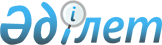 Алматы облыстық мәслихатының 2022 жылғы 13 желтоқсандағы № 31-147 "Алматы облысының 2023-2025 жылдарға арналған облыстық бюджеті туралы" шешіміне өзгерістер енгізу туралыАлматы облыстық мәслихатының 2023 жылғы 14 шілдедегі № 4-23 шешімі
      Алматы облыстық мәслихаты ШЕШТІ:
      1. Алматы облыстық мәслихатының "Алматы облысының 2023-2025 жылдарға арналған облыстық бюджеті туралы" 2022 жылғы 13 желтоқсандағы №31-147 (Нормативтік құқықтық актілерді мемлекеттік тіркеу тізілімінде № 175777 болып тіркелген) шешіміне келесі өзгерістер енгізілсін:
      көрсетілген шешімнің 1-тармағы жаңа редакцияда баяндалсын: 
       "1. 2023-2025 жылдарға арналған облыстық бюджет тиісінше осы шешімнің 1, 2 және 3-қосымшаларына сәйкес, оның ішінде 2023 жылға келесі көлемдерде бекітілсін:
      1) кірістер 714 408 112 мың теңге, оның ішінде:
      салықтық түсiмдер бойынша 146 278 139 мың теңге;
      салықтық емес түсiмдер бойынша 5 047 278 мың теңге;
      негiзгi капиталды сатудан түсетін түсiмдер бойынша 0 теңге;
      трансферттер түсімдері бойынша 563 082 695 мың теңге;
      2) шығындар 704 306 505 мың теңге;
      3) таза бюджеттік кредиттеу 42 913 028 мың теңге, оның ішінде:
      бюджеттік кредиттер 47 842 821 мың теңге;
      бюджеттік кредиттерді өтеу 4 929 793 мың теңге;
      4) қаржы активтерiмен жасалатын операциялар бойынша сальдо 12 227 040 мың теңге, оның ішінде:
      қаржылық активтерді сатып алу 12 227 040 мың теңге;
      мемлекеттің қаржы активтерін сатудан түсетін түсімдер 0 теңге;
      5) бюджет тапшылығы (профициті) (-) 45 038 461 мың теңге;
      6) бюджет тапшылығын қаржыландыру (профицитін пайдалану) 45 038 461 мың теңге, оның ішінде:
      қарыздар түсімі 40 148 868 мың теңге;
      қарыздарды өтеу 4 611 365 мың теңге;
      бюджет қаражатының пайдаланылатын қалдықтары 9 500 958 мың теңге.";
      көрсетілген шешімнің 2 - тармағы жаңа редакцияда жазылсын:
       "2. Бірыңғай бюджеттік сыныптаудың кірістер сыныптамасының "Корпоративтік табыс салығы" коды бойынша түсімдер Іле ауданы бойынша 50% мөлшерінде және Қонаев қаласы бойынша 43% мөлшерінде облыстық бюджетке, басқа аудандар бойынша 100% мөлшерінде аудандық бюджетке түсетіні белгіленсін.";
      көрсетілген шешімнің 4 - тармағы жаңа редакцияда жазылсын:
       "4. Бірыңғай бюджеттік сыныптаудың кірістер сыныптамасының "Әлеуметтік салық" коды бойынша түсімдер Балқаш, Кеген аудандары бойынша 10% мөлшерінде, Еңбекшіқазақ ауданы бойынша 30% мөлшерінде, Жамбыл ауданы бойынша 70% мөлшерінде, Іле, Қарасай аудандары бойынша 95% мөлшерінде, Талғар ауданы бойынша 90% мөлшерінде, Ұйғыр ауданы бойынша 80% мөлшерінде облыстық бюджетке, Райымбек ауданы және Қонаев қаласы бойынша 100% мөлшерінде аудандық және қалалық бюджетке түсетіні белгіленсін.";
      көрсетілген шешімнің 13 - тармағы жаңа редакцияда жазылсын:
       "13. 2023 жылға арналған облыстық бюджетте аудандық (облыстық маңызы бар қала) бюджеттерге берілетін ағымдағы нысаналы трансферттердің көзделгені ескерілсін, оның ішінде:
      әкімшілік ғимарат сатып алуға;
      мамандарды әлеуметтік қолдау көрсету шараларын іске асыруға;
      азаматтарға "7-20-25" бағдарламасы бойынша бастапқы жарнасының бөлігін төлеу үшін әлеуметтік көмек көрсетуге;
      халыққа әлеуметтік көмек көрсетуге;
      мемлекеттік атаулы әлеуметтік көмек төлеуге;
      мәдениет саласында іс-шараларды іске асыруға;
      тұрғын үй-коммуналдық шаруашылық саласында іс-шараларды іске асыруға;
      Қазақстан Республикасында мүгедектігі бар адамдардың құқықтарын қамтамасыз етуге және өмір сүру сапасын жақсартуға;
      жер учаскелерін мемлекет мұқтажы үшін алып қоюға;
      халықтың әлеуметтік жағынан осал топтарына коммуналдық тұрғын үй қорынан тұрғын үй сатып алуға;
      көлік инфрақұрылымы саласында іс-шараларды іске асыруға.
      Көрсетілген трансфертті аудандық (облыстық маңызы бар қала) бюджеттерге бөлу Алматы облысы әкімдігінің қаулысы негізінде айқындалады.";
      көрсетілген шешімнің 16, 17- тармақтары жаңа редакцияда жазылсын:
       "16. 2023 жылға арналған облыстық бюджетте қоршаған ортаны қорғау және объектілерді дамыту жөніндегі іс-шараларды өткізуге 974 877 мың теңге сомасында көзделсін."; 
      "17. 2023 жылға арналған облыстық бюджетте автомобиль жолдарының жұмыс істеуін қамтамасыз етуге және көлік инфрақұрылымын дамытуға 29 337 128 мың теңге сомасында көзделсін.".
      2. Көрсетілген шешімнің 1-қосымшасы осы шешімнің қосымшасына сәйкес жаңа редакцияда баяндалсын. 
      3. Осы шешім 2023 жылғы 1 қаңтардан бастап қолданысқа енгiзiледi. Алматы облысының 2023 жылға арналған облыстық бюджеті
					© 2012. Қазақстан Республикасы Әділет министрлігінің «Қазақстан Республикасының Заңнама және құқықтық ақпарат институты» ШЖҚ РМК
				
      Облыстық мәслихаттың төрағасы 

Т. Байедилов
Алматы облыстық мәслихатының 2023 жылғы "___" _________ "Алматы облыстық мәслихатының 2022 жылғы 13 желтоқсандағы "Алматы облысының 2023-2025 жылдарға арналған облыстық бюджеті туралы" № 31-147 шешіміне өзгерістер енгізу туралы" № _____ шешіміне қосымшаАлматы облыстық мәслихатының 2022 жылғы 13 желтоқсандағы "Алматы облысының 2023-2025 жылдарға арналған облыстық бюджеті туралы" № 31-147 шешімімен бекітілген 1-қосымша
Санаты 
Санаты 
Санаты 
Санаты 
Сомасы, мың теңге
Сынып
Сынып
Сынып
Сомасы, мың теңге
Ішкі сынып
Ішкі сынып
Сомасы, мың теңге
Атауы
Сомасы, мың теңге
I. Кірістер
714 408 112
1
Салықтық түсімдер
146 278 139
01
Табыс салығы
116 516 230
1
Корпоративтік табыс салығы
18 358 300
2
Жеке табыс салығы
98 157 930
03
Әлеуметтiк салық
27 836 825
1
Әлеуметтiк салық
27 836 825
05
Тауарларға, жұмыстарға және көрсетілетін қызметтерге салынатын iшкi салықтар
1 925 084
3
Табиғи және басқа да ресурстарды пайдаланғаны үшiн түсетiн түсiмдер
1 739 954
4
Кәсiпкерлiк және кәсiби қызметтi жүргiзгенi үшiн алынатын алымдар
185 130
2
Салықтық емес түсiмдер
5 047 278
01
Мемлекеттік меншіктен түсетін кірістер
2 160 711
3
Мемлекет меншігіндегі акциялардың мемлекеттік пакеттеріне дивидендтер
9 750
5
Мемлекет меншігіндегі мүлікті жалға беруден түсетін кірістер
65 200
7
Мемлекеттік бюджеттен берілген кредиттер бойынша сыйақылар
2 085 761
3
Мемлекеттік бюджеттен қаржыландырылатын мемлекеттік мекемелер ұйымдастыратын мемлекеттік сатып алуды өткізуден түсетін ақша түсімдері 
500
1
Мемлекеттік бюджеттен қаржыландырылатын мемлекеттік мекемелер ұйымдастыратын мемлекеттік сатып алуды өткізуден түсетін ақша түсімдері 
500
04
Мемлекеттік бюджеттен қаржыландырылатын, сондай-ақ Қазақстан Республикасы Ұлттық Банкінің бюджетінен (шығыстар сметасынан) ұсталатын және қаржыландырылатын мемлекеттік мекемелер салатын айыппұлдар, өсімпұлдар, санкциялар, өндіріп алулар
2 498 410
1
Мұнай секторы ұйымдарынан түсетін түсімдерді қоспағанда, мемлекеттік бюджеттен қаржыландырылатын, сондай-ақ Қазақстан Республикасы Ұлттық Банкінің бюджетінен (шығыстар сметасынан) ұсталатын және қаржыландырылатын мемлекеттік мекемелер салатын айыппұлдар, өсімпұлдар, санкциялар, өндіріп алулар
2 498 410
06
Басқа да салықтық емес түсiмдер
387 657
1
Басқа да салықтық емес түсiмдер 
387 657
4
Трансферттердің түсімдері
563 082 695
01
Төмен тұрған мемлекеттiк басқару органдарынан трансферттер 
250 093 903
2
Аудандық (облыстық маңызы бар қалалардың) бюджеттерден трансферттер
250 093 903
02
Мемлекеттiк басқарудың жоғары тұрған органдарынан түсетiн трансферттер
312 988 792
1
Республикалық бюджеттен түсетiн трансферттер
312 988 792
Функционалдық топ 
Функционалдық топ 
Функционалдық топ 
Функционалдық топ 
Функционалдық топ 
Сомасы, мың теңге
Кіші функция 
Кіші функция 
Кіші функция 
Кіші функция 
Сомасы, мың теңге
Бюджеттік бағдарламалардың әкiмшiсi
Бюджеттік бағдарламалардың әкiмшiсi
Бюджеттік бағдарламалардың әкiмшiсi
Сомасы, мың теңге
Бағдарлама
Бағдарлама
Сомасы, мың теңге
Атауы
Сомасы, мың теңге
II. Шығындар
704 306 505
01
Жалпы сипаттағы мемлекеттiк көрсетілетін қызметтер
9 028 129
1
Мемлекеттiк басқарудың жалпы функцияларын орындайтын өкiлдi, атқарушы және басқа органдар
6 817 530
110
Облыс мәслихатының аппараты
215 251
001
Облыс мәслихатының қызметін қамтамасыз ету жөніндегі қызметтер
207 664
003
Мемлекеттік органның күрделі шығыстары
7 587
120
Облыс әкімінің аппараты
5 980 128
001
Облыс әкімінің қызметін қамтамасыз ету жөніндегі қызметтер
2 981 408
004
Мемлекеттік органның күрделі шығыстары
1 708 013
007
Ведомстволық бағыныстағы мемлекеттік мекемелер мен ұйымдардың күрделі шығыстары
603 173
009
Әкімдерді сайлауды қамтамасыз ету және өткізу
487 534
113
Төменгі тұрған бюджеттерге берілетін нысаналы ағымдағы трансферттер
200 000
263
Облыстың ішкі саясат басқармасы
228 277
075
Облыс Қазақстан халқы Ассамблеясының қызметін қамтамасыз ету
228 277
282
Облыстың тексеру комиссиясы
393 874
001
Облыстың тексеру комиссиясының қызметін қамтамасыз ету жөніндегі қызметтер 
384 384
003
Мемлекеттік органның күрделі шығыстары
9 490
2
Қаржылық қызмет
368 145
257
Облыстың қаржы басқармасы
266 668
001
Жергілікті бюджетті атқару атқару, коммуналдық меншікті басқару және бюджеттік жоспарлау саласындағы мемлекеттік саясатты іске асыру жөніндегі қызметтер
235 555
009
Жекешелендіру, коммуналдық меншікті басқару, жекешелендіруден кейінгі қызмет және осыған байланысты дауларды реттеу
27 067
013
Мемлекеттік органның күрделі шығыстары
4 046
718
Облыстық мемлекеттік сатып алу басқармасы
101 477
001
Жергілікті деңгейде мемлекеттік сатып алуды басқару саласындағы мемлекеттік саясатты іске асыру жөніндегі қызметтер 
101 477
5
Жоспарлау және статистикалық қызмет
1 156 221
258
Облыстың экономика және бюджеттік жоспарлау басқармасы
1 156 221
001
Экономикалық саясатты, мемлекеттік жоспарлау жүйесін қалыптастыру мен дамыту саласындағы мемлекеттік саясатты іске асыру жөніндегі қызметтер
626 275
005
Мемлекеттік органның күрделі шығыстары
8 632
113
Төменгі тұрған бюджеттерге берілетін нысаналы ағымдағы трансферттер
521 314
9
Жалпы сипаттағы өзге де мемлекеттiк қызметтер
686 233
269
Облыстың дін істері басқармасы
686 233
001
Жергілікті деңгейде дін істер саласындағы мемлекеттік саясатты іске асыру жөніндегі қызметтер
328 134
003
Мемлекеттік органның күрделі шығыстары
10 000
005
Өңірде діни ахуалды зерделеу және талдау
348 099
02
Қорғаныс
2 288 475
1
Әскери мұқтаждар
261 894
120
Облыс әкімінің аппараты
261 894
010
Жалпыға бірдей әскери міндетті атқару шеңберіндегі іс-шаралар
130 814
011
Аумақтық қорғанысты даярлау және облыс ауқымдағы аумақтық қорғаныс
131 080
2
Төтенше жағдайлар жөнiндегi жұмыстарды ұйымдастыру
2 026 581
271
Облыстың құрылыс басқармасы
577 410
002
Жұмылдыру дайындығы мен төтенше жағдайлардың объектілерін дамыту
506 374
036
Халықты, объектілерді және аумақтарды табиғи және дүлей зілзалалардан инженерлік қорғау жөнінде жұмыстар жүргізу
71 036
287
Облыстық бюджеттен қаржыландырылатын табиғи және техногендік сипаттағы төтенше жағдайлар, азаматтық қорғаныс саласындағы уәкілетті органдардың аумақтық органы
1 449 171
002
Аумақтық органның және ведомстволық бағынысты мемлекеттік мекемелерінің күрделі шығыстары
1 301 988
004
Облыс ауқымдағы төтенше жағдайлардың алдын алу және оларды жою
147 183
03
Қоғамдық тәртіп, қауіпсіздік, құқықтық, сот, қылмыстық-атқару қызметі
18 302 014
1
Құқық қорғау қызметi
18 302 014
252
Облыстық бюджеттен қаржыландырылатын атқарушы ішкі істер органы
18 302 014
001
Облыс аумағында қоғамдық тәртіпті және қауіпсіздікті сақтауды қамтамасыз ету саласындағы мемлекеттік саясатты іске асыру жөніндегі қызметтер 
12 508 497
003
Қоғамдық тәртіпті қорғауға қатысатын азаматтарды көтермелеу 
3 000
006
Мемлекеттік органның күрделі шығыстары
5 790 517
04
Бiлiм беру
393 709 050
1
Мектепке дейiнгi тәрбие және оқыту
60 500 985
261
Облыстың білім басқармасы
60 500 985
200
Мектепке дейінгі тәрбие мен оқыту ұйымдарының қызметін қамтамасыз ету және оларда медициналық қызмет көрсетуді ұйымдастыру
102 542
202
Мектепке дейінгі білім беру ұйымдарында мемлекеттік білім беру тапсырысын іске асыруға
60 398 443
2
Бастауыш, негізгі орта және жалпы орта білім беру
297 055 739
261
Облыстың білім басқармасы
220 944 452
003
Арнайы білім беретін оқу бағдарламалары бойынша жалпы білім беру
1 491 953
006
Мамандандырылған білім беру ұйымдарында дарынды балаларға жалпы білім беру
4 039 449
055
Балалар мен жасөспірімдерге қосымша білім беру
2 589 094
082
Мемлекеттік бастауыш, негізгі және жалпы орта білім беру ұйымдарында жалпы білім беру
195 289 907
083
Ауылдық жерлерде оқушыларды жақын жердегі мектепке дейін тегін алып баруды және одан алып қайтуды ұйымдастыру
1 164 159
203
Мемлекеттік орта білім беру ұйымдарында жан басына шаққандағы қаржыландыруды іске асыруға
16 369 890
271
Облыстың құрылыс басқармасы
66 837 654
082
Орта білім беру объектілерін сейсмикалық күшейту
484
086
Бастауыш, негізгі орта және жалпы орта білім беру объектілерін салу және реконструкциялау
5 701 239
205
"Жайлы мектеп" пилоттық ұлттық жобасы шеңберінде бастауыш, негізгі орта және жалпы орта білім беру объектілерін салу
61 135 931
285
Облыстың дене шынықтыру және спорт басқармасы
9 273 633
006
Балалар мен жасөспірімдерге спорт бойынша қосымша білім беру
9 273 633
4
Техникалық және кәсіптік, орта білімнен кейінгі білім беру
11 741 820
253
Облыстың денсаулық сақтау басқармасы
404 211
043
Техникалық және кәсіптік, орта білімнен кейінгі білім беру ұйымдарында мамандар даярлау
404 211
261
Облыстың білім басқармасы
11 337 609
024
Техникалық және кәсіптік білім беру ұйымдарында мамандар даярлау
10 972 146
089
Кәсіптік оқытуды ұйымдастыру
365 463
5
Мамандарды қайта даярлау және біліктіліктерін арттыру
1 521 952
120
Облыс әкімінің аппараты
38 089
019
Сайлау процесіне қатысушыларды оқыту
38 089
253
Облыстың денсаулық сақтау басқармасы
155 469
003
Кадрлардың біліктілігін арттыру және оларды қайта даярлау
155 469
261
Облыстың білім басқармасы
1 328 394
052
Нәтижелі жұмыспен қамтуды және жаппай кәсіпкерлікті дамытудың 2017 – 2021 жылдарға арналған "Еңбек" мемлекеттік бағдарламасы шеңберінде кадрлардың біліктілігін арттыру, даярлау және қайта даярлау
1 328 394
6
Жоғары және жоғары оқу орнынан кейін білім беру
1 159 369
253
Облыстың денсаулық сақтау басқармасы
497 078
057
Жоғары, жоғары оқу орнынан кейінгі білімі бар мамандар даярлау және білім алушыларға әлеуметтік қолдау көрсету
497 078
261
Облыстың білім басқармасы
662 291
057
Жоғары, жоғары оқу орнынан кейінгі білімі бар мамандар даярлау және білім алушыларға әлеуметтік қолдау көрсету
662 291
9
Бiлiм беру саласындағы өзге де қызметтер
21 729 185
261
Облыстың білім басқармасы
21 729 185
001
Жергілікті деңгейде білім беру саласындағы мемлекеттік саясатты іске асыру жөніндегі қызметтер
589 829
004
Мемлекеттік білім беру ұйымдарында білім беру жүйесін ақпараттандыру
2 042 954
005
Мемлекеттік білім беру ұйымдар үшін оқулықтар мен оқу-әдiстемелiк кешендерді сатып алу және жеткізу
3 624 309
007
Облыстық, аудандық (қалалық) ауқымдардағы мектеп олимпиадаларын, мектептен тыс іс-шараларды және конкурстар өткізу
225 331
011
Балалар мен жасөспірімдердің психикалық денсаулығын зерттеу және халыққа психологиялық-медициналық-педагогикалық консультациялық көмек көрсету
550 553
012
Дамуында проблемалары бар балалар мен жасөспірімдердің оңалту және әлеуметтік бейімдеу
807 904
029
Білім беру жүйесін әдістемелік және қаржылық сүйемелдеу
1 162 274
067
Ведомстволық бағыныстағы мемлекеттік мекемелер мен ұйымдардың күрделі шығыстары
11 953 688
080
Нұрсұлтан Назарбаев Қорының "EL UMITI" таланттарын анықтау және қолдау бастамасын іске асыру
151 429
086
Жетім баланы (жетім балаларды) және ата-анасының қамқорлығынсыз қалған баланы (балаларды) асырап алғаны үшін 
3 881
087
Жетім баланы (жетім балаларды) және ата-аналарының қамқорынсыз қалған баланы (балаларды) күтіп-ұстауға 
617 033
05
Денсаулық сақтау
21 645 033
2
Халықтың денсаулығын қорғау
9 428 999
253
Облыстың денсаулық сақтау басқармасы
4 676 372
006
Ана мен баланы қорғау жөніндегі көрсетілетін қызметтер
741 121
007
Салауатты өмір салтын насихаттау
29 822
041
Облыстардың жергілікті өкілдік органдарының шешімі бойынша тегін медициналық көмектің кепілдік берілген көлемімен қосымша қамтамасыз ету
1 769 406
042
Медициналық ұйымның сот шешімі негізінде жүзеге асырылатын жыныстық құмарлықты төмендетуге арналған іс-шараларды жүргізу
483
050
Қаржы лизингі шарттарында сатып алынған санитариялық көлік және сервистік қызмет көрсетуді талап ететін медициналық бұйымдар бойынша лизинг төлемдерін өтеу
2 135 540
271
Облыстың құрылыс басқармасы
4 752 627
038
Деңсаулық сақтау объектілерін салу және реконструкциялау
4 752 627
3
Мамандандырылған медициналық көмек
3 665 109
253
Облыстың денсаулық сақтау басқармасы
3 665 109
027
Халыққа иммундық профилактика жүргізу үшін вакциналарды және басқа медициналық иммундық биологиялық препараттарды орталықтандырылған сатып алу және сақтау
3 665 109
4
Емханалар
662 517
253
Облыстың денсаулық сақтау басқармасы
662 517
039
Денсаулық сақтау субъектілерінің медициналық көмегін қамтитын қосымша медициналық көмектің көлемін көрсету, Call-орталықтардың қызметтер көрсетуі және өзге де шығыстар
662 517
5
Медициналық көмектiң басқа түрлерi
62 421
253
Облыстың денсаулық сақтау басқармасы
62 421
029
Облыстық арнайы медициналық жабдықтау базалары
62 421
9
Денсаулық сақтау саласындағы өзге де қызметтер
7 825 987
253
Облыстың денсаулық сақтау басқармасы
7 825 987
001
Жергілікті деңгейде денсаулық сақтау саласындағы мемлекеттік саясатты іске асыру жөніндегі қызметтер
306 066
008
Қазақстан Республикасында ЖИТС профилактикасы және оған қарсы күрес жөніндегі іс-шараларды іске асыру
130 776
016
Азаматтарды елді мекеннен тыс жерлерде емделу үшін тегін және жеңілдетілген жол жүрумен қамтамасыз ету
12 857
018
Денсаулық сақтау саласындағы ақпараттық талдамалық қызметтер
600 903
030
Мемлекеттік денсаулық сақтау органдарының күрделі шығыстары
5 664
033
Медициналық денсаулық сақтау ұйымдарының күрделі шығыстары
6 769 721
06
Әлеуметтiк көмек және әлеуметтiк қамсыздандыру
10 219 373
1
Әлеуметтiк қамсыздандыру
4 913 906
256
Облыстың жұмыспен қамтуды үйлестіру және әлеуметтік бағдарламалар басқармасы
3 887 221
002
Жалпы үлгідегі медициналық-әлеуметтік мекемелерде (ұйымдарда), арнаулы әлеуметтік қызметтер көрсету орталықтарында, әлеуметтік қызмет көрсету орталықтарында қарттар мен мүгедектігі бар адамдарға арнаулы әлеуметтік қызметтер көрсету
728 791
013
Психоневрологиялық медициналық-әлеуметтік мекемелерде (ұйымдарда), арнаулы әлеуметтік қызметтер көрсету орталықтарында, әлеуметтік қызмет көрсету орталықтарында психоневрологиялық аурулармен ауыратын мүгедектігі бар адамдар үшін арнаулы әлеуметтік қызметтер көрсету
2 306 857
014
Оңалту орталықтарында қарттарға, мүгедектігі бар адамдарға, оның ішінде мүгедектігі бар балаларға арнаулы әлеуметтік қызметтер көрсету 
206 224
015
Балалар психоневрологиялық медициналық-әлеуметтік мекемелерінде (ұйымдарда), арнаулы әлеуметтік қызметтер көрсету орталықтарында, әлеуметтік қызмет көрсету орталықтарында психоневрологиялық патологиялары бар мүгедектігі бар балалар үшін арнаулы әлеуметтік қызметтер көрсету
645 349
261
Облыстың білім басқармасы
809 685
015
Жетiм балаларды, ата-анасының қамқорлығынсыз қалған балаларды әлеуметтік қамсыздандыру
442 099
037
Әлеуметтік сауықтандыру
66 722
092
Патронат тәрбиешілерге берілген баланы (балаларды) асырап бағу 
120 781
201
Жетім балаларды және ата-аналарының қамқорынсыз қалған, отбасылық үлгідегі балалар үйлері мен асыраушы отбасыларындағы балаларды мемлекеттік қолдау
180 083
271
Облыстың құрылыс басқармасы
217 000
039
Әлеуметтік қамтамасыз ету объектілерін салу және реконструкциялау
217 000
9
Әлеуметтiк көмек және әлеуметтiк қамтамасыз ету салаларындағы өзге де қызметтер
5 305 467
256
Облыстың жұмыспен қамтуды үйлестіру және әлеуметтік бағдарламалар басқармасы
5 182 521
001
Жергілікті деңгейде жұмыспен қамтуды қамтамасыз ету және халық үшін әлеуметтік бағдарламаларды іске асыру саласында мемлекеттік саясатты іске асыру жөніндегі қызметтер
283 262
007
Мемлекеттік органның күрделі шығыстары 
17 000
018
Үкіметтік емес ұйымдарда мемлекеттік әлеуметтік тапсырысты орналастыру
804 964
028
Күш көрсету немесе күш көрсету қауіпі салдарынан қиын жағдайларға тап болған тәуекелдер тобындағы адамдарға қызметтер
407 067
053
Кохлеарлық импланттарға дәлдеп сөйлеу процессорларын ауыстыру және келтіру бойынша қызмет көрсету
133 518
067
Жұмыс күшінің ұтқырлығын арттыру үшін адамдардың ерікті түрде қоныс аударуына жәрдемдесу
819 205
113
Төменгі тұрған бюджеттерге берілетін нысаналы ағымдағы трансферттер
2 717 505
270
Облыстың еңбек инспекциясы бойынша басқармасы
122 946
001
Жергілікті деңгейде еңбек қатынасын реттеу саласындағы мемлекеттік саясатты іске асыру жөніндегі қызметтер
122 946
07
Тұрғын үй-коммуналдық шаруашылық
46 616 529
1
Тұрғын үй шаруашылығы
54 475
279
Облыстың энергетика және тұрғын үй-коммуналдық шаруашылық басқармасы
54 475
054
Жеке тұрғын үй қорынан жалға алынған тұрғын үй үшін азаматтардың жекелеген санаттарына төлемдер
54 475
2
Коммуналдық шаруашылық
46 562 054
271
Облыстың құрылыс басқармасы
5 369 296
030
Коммуналдық шаруашылығын дамыту
5 369 296
279
Облыстың энергетика және тұрғын үй-коммуналдық шаруашылық басқармасы
41 192 758
001
Жергілікті деңгейде энергетика және тұрғын үй-коммуналдық шаруашылық саласындағы мемлекеттік саясатты іске асыру жөніндегі қызметтер
893 999
004
Елдi мекендердi газдандыру
173 445
005
Мемлекеттік органның күрделі шығыстары 
3 500
032
Ауыз сумен жабдықтаудың баламасыз көздерi болып табылатын сумен жабдықтаудың аса маңызды топтық және жергілікті жүйелерiнен ауыз су беру жөніндегі қызметтердің құнын субсидиялау 
87 502
038
Коммуналдық шаруашылығын дамыту
870 341
051
Сумен жабдықтау және су бұру жүйесін дамыту
1 054 161
113
Төменгі тұрған бюджеттерге берілетін нысаналы ағымдағы трансферттер
1 601 635
114
Төменгі тұрған бюджеттерге берілетін нысаналы даму трансферттері
36 508 175
08
Мәдениет, спорт, туризм және ақпараттық кеңістiк
26 318 297
1
Мәдениет саласындағы қызмет
9 814 845
271
Облыстың құрылыс басқармасы
35 683
016
Мәдениет объектілерін дамыту
35 683
273
Облыстың мәдениет, архивтер және құжаттама басқармасы
9 779 162
005
Мәдени-демалыс жұмысын қолдау
8 230 895
007
Тарихи-мәдени мұраны сақтауды және оған қолжетімділікті қамтамасыз ету
621 783
008
Театр және музыка өнерін қолдау
926 484
2
Спорт
8 958 799
271
Облыстың құрылыс басқармасы
3 464 073
017
Cпорт объектілерін дамыту
3 464 073
285
Облыстың дене шынықтыру және спорт басқармасы
5 494 726
001
Жергілікті деңгейде дене шынықтыру және спорт саласында мемлекеттік саясатты іске асыру жөніндегі қызметтер
128 215
002
Облыстық деңгейде спорт жарыстарын өткізу
502 663
003
Әр түрлі спорт түрлері бойынша облыстың құрама командаларының мүшелерін дайындау және республикалық және халықаралық спорт жарыстарына қатысуы 
4 105 216
032
Ведомстволық бағыныстағы мемлекеттік мекемелер мен ұйымдардың күрделі шығыстары
758 632
3
Ақпараттық кеңiстiк
4 059 127
263
Облыстың ішкі саясат басқармасы
1 227 619
007
Мемлекеттік ақпараттық саясат жүргізу жөніндегі қызметтер
1 227 619
264
Облыстың тілдерді дамыту басқармасы
371 492
001
Жергілікті деңгейде тілдерді дамыту саласындағы мемлекеттік саясатты іске асыру жөніндегі қызметтер
93 835
002
Мемлекеттiк тiлдi және Қазақстан халқының басқа да тiлдерін дамыту
226 080
003
Мемлекеттік органның күрделі шығыстары 
7 990
032
Ведомстволық бағыныстағы мемлекеттік мекемелер мен ұйымдардың күрделі шығыстары
43 587
273
Облыстың мәдениет, архивтер және құжаттама басқармасы
540 141
009
Облыстық кiтапханалардың жұмыс iстеуiн қамтамасыз ету
147 243
010
Архив қорының сақталуын қамтамасыз ету
392 898
743
Облыстың цифрлық технологиялар басқармасы 
1 919 875
001
Жергілікті деңгейде ақпараттандыру, мемлекеттік қызметтер көрсету, жобалық басқару жөніндегі мемлекеттік саясатты іске асыру жөніндегі қызметтер
877 514
003
Мемлекеттік органның күрделі шығыстары
171 217
008
"Ақпараттық технологиялар орталығы" мемлекеттік мекемесінің қызметін қамтамасыз ету
796 144
032
Ведомстволық бағыныстағы мемлекеттік мекемелер мен ұйымдардың күрделі шығыстары
75 000
4
Туризм
1 851 172
271
Облыстың құрылыс басқармасы
5 000
089
Туризм объектілерін дамыту
5 000
284
Облыстың туризм басқармасы
1 846 172
001
Жергілікті деңгейде туризм саласында мемлекеттік саясатты іске асыру жөніндегі қызметтер 
80 684
004
Туристік қызметті реттеу
1 576 575
032
Ведомстволық бағыныстағы мемлекеттік мекемелер мен ұйымдардың күрделі шығыстары
7 985
074
Кәсіпкерлік субъектілерінің санитариялық-гигиеналық тораптарды күтіп-ұстауға арналған шығындарының бір бөлігін субсидиялау
180 928
9
Мәдениет, спорт, туризм және ақпараттық кеңiстiктi ұйымдастыру жөнiндегi өзге де қызметтер
1 634 354
263
Облыстың ішкі саясат басқармасы
818 140
001
Жергілікті деңгейде мемлекеттік ішкі саясатты іске асыру жөніндегі қызметтер
331 087
003
Жастар саясаты саласында іс-шараларды іске асыру
444 508
032
Ведомстволық бағыныстағы мемлекеттік мекемелер мен ұйымдардың күрделі шығыстары
42 545
273
Облыстың мәдениет, архивтер және құжаттама басқармасы
816 214
001
Жергiлiктi деңгейде мәдениет және архив ісін басқару саласындағы мемлекеттік саясатты іске асыру жөніндегі қызметтер
121 423
032
Ведомстволық бағыныстағы мемлекеттік мекемелер мен ұйымдардың күрделі шығыстары
471 848
113
Төменгі тұрған бюджеттерге берілетін нысаналы ағымдағы трансферттер
222 943
09
Отын-энергетика кешенi және жер қойнауын пайдалану
7 045 307
1
Отын және энергетика
2 360 401
279
Облыстың энергетика және тұрғын үй-коммуналдық шаруашылық басқармасы
2 360 401
050
Жылыту маусымын іркіліссіз өткізу үшін энергия өндіруші ұйымдардың отын сатып алуға шығындарын субсидиялау
2 282 307
081
Елді мекендерді шаруашылық-ауыз сумен жабдықтау үшін жерасты суларына іздестіру-барлау жұмыстарын ұйымдастыру және жүргізу
78 094
9
Отын-энергетика кешені және жер қойнауын пайдалану саласындағы өзге де қызметтер
4 684 906
279
Облыстың энергетика және тұрғын үй-коммуналдық шаруашылық басқармасы
4 684 906
071
Газ тасымалдау жүйесін дамыту 
4 684 906
10
Ауыл, су, орман, балық шаруашылығы, ерекше қорғалатын табиғи аумақтар, қоршаған ортаны және жануарлар дүниесін қорғау, жер қатынастары
57 647 900
1
Ауыл шаруашылығы
49 194 307
255
Облыстың ауыл шаруашылығы басқармасы
34 824 710
001
Жергілікті деңгейде ауыл шаруашылығы саласындағы мемлекеттік саясатты іске асыру жөніндегі қызметтер
862 680
002
Тұқым шаруашылығын дамытуды субсидиялау
616 975
006
Басым дақылдардың өндірісін дамытуды субсидиялау
735 987
008
Cаны зиян тигізудің экономикалық шегінен жоғары зиянды және аса қауіпті зиянды организмдерге, карантинді объектілерге қарсы өңдеулер жүргізуге арналған пестицидтердің, биоагенттердiң (энтомофагтардың) құнын субсидиялау
241 823
014
Ауыл шаруашылығы тауарларын өндірушілерге су жеткізу бойынша көрсетілетін қызметтердің құнын субсидиялау
750 000
021
Малды қолдан ұрықтандыратын, мал шаруашылығы өнiмi мен шикiзатын дайындайтын мемлекеттік пункттердi, ауыл шаруашылығы малын соятын алаңдарды, пестицидтердi, улы химикаттарды және олардың ыдыстарын арнайы сақтау орындарын (көмiндiлердi) ұстау және жөндеу
7 121
029
Ауыл шаруашылық дақылдарының зиянды организмдеріне қарсы күрес жөніндегі іс- шаралар
120 871
045
Тұқымдық және көшет отырғызылатын материалдың сорттық және себу сапаларын анықтау
44 792
046
Тракторларды, олардың тіркемелерін, өздігінен жүретін ауыл шаруашылығы, мелиоративтік және жол-құрылыс машиналары мен тетіктерін мемлекеттік есепке алуға және тіркеу
14 649
047
Тыңайтқыштар (органикалықтарды қоспағанда) құнын субсидиялау
991 773
050
Инвестициялар салынған жағдайда агроөнеркәсіптік кешен субъектісі көтерген шығыстардың бөліктерін өтеу
4 742 653
053
Мал шаруашылығы өнімдерінің өнімділігін және сапасын арттыруды, асыл тұқымды мал шаруашылығын дамытуды субсидиялау
19 745 000
056
Ауыл шаруашылығы малын, техниканы және технологиялық жабдықты сатып алуға кредит беру, сондай-ақ лизинг кезінде сыйақы мөлшерлемесін субсидиялау
4 700 000
057
Мал шаруашылығы саласында терең қайта өңдеуден өткізілетін өнімдерді өндіру үшін ауыл шаруашылығы өнімін сатып алуға жұмсайтын өңдеуші кәсіпорындардың шығындарын субсидиялау
532 912
059
Ауыл шаруашылығы кооперативтерінің тексеру одақтарының ауыл шаруашылығы кооперативтерінің ішкі аудитін жүргізуге арналған шығындарын субсидиялау
11 958
067
Ведомстволық бағыныстағы мемлекеттік мекемелер мен ұйымдардың күрделі шығыстары
373 011
077
Ішкі нарыққа реттеушілік әсер ету үшін азық-түлік астығын өткізу кезінде агроөнеркәсіптік кешен саласындағы ұлттық компанияның шеккен шығыстарын өтеуді субсидиялау
332 505
271
Облыстың құрылыс басқармасы
10 238 691
020
Ауыл шаруашылығы объектілерін дамыту
10 238 691
719
Облыстың ветеринария басқармасы
4 130 906
001
Жергілікті деңгейде ветеринария саласындағы мемлекеттік саясатты іске асыру жөніндегі қызметтер 
188 645
008
Мал қорымдарын (биотермиялық шұңқырларды) салуды, реконструкциялауды ұйымдастыру және оларды күтіп-ұстауды қамтамасыз ету
231 768
010
Қаңғыбас иттер мен мысықтарды аулауды және жоюды ұйымдастыру
64 853
011
Жануарлардың саулығы мен адамның денсаулығына қауіп төндіретін, алып қоймай залалсыздандырылған (зарарсыздандырылған) және қайта өңделген жануарлардың, жануарлардан алынатын өнім мен шикізаттың құнын иелеріне өтеу
44 423
012
Жануарлардың энзоотиялық ауруларының профилактикасы мен диагностикасы бойынша ветеринариялық іс-шаралар жүргізу
25 347
013
Ауыл шаруашылығы жануарларын сәйкестендіру жөніндегі іс-шараларды өткізу
148 759
014
Эпизоотияға қарсы іс-шаралар жүргізу
3 210 640
015
Ведомстволық бағынысты мемлекеттік мекемелер мен ұйымдардың күрделі шығыстары
148 611
028
Уақытша сақтау пунктына ветеринариялық препараттарды тасымалдау бойынша қызметтер 
5 645
030
Жануарлардың энзоотиялық ауруларының профилактикасы мен диагностикасына арналған ветеринариялық препараттарды, олардың профилактикасы мен диагностикасы жөніндегі қызметтерді орталықтандырып сатып алу, оларды сақтауды және аудандардың (облыстық маңызы бар қалалардың) жергілікті атқарушы органдарына тасымалдауды (жеткізуді) ұйымдастыру
62 215
2
Су шаруашылығы
1 538 090
254
Облыстың табиғи ресурстар және табиғат пайдалануды реттеу басқармасы
15 000
002
Су қорғау аймақтары мен су объектiлерi белдеулерiн белгiлеу
15 000
255
Облыстың ауыл шаруашылығы басқармасы
1 523 090
069
Ерекше авариялы су шаруашылығы құрылыстары мен гидромелиорациялық жүйелердi қалпына келтiру
1 523 090
3
Орман шаруашылығы
2 775 988
254
Облыстың табиғи ресурстар және табиғат пайдалануды реттеу басқармасы
2 775 988
005
Ормандарды сақтау, қорғау, молайту және орман өсiру
2 295 438
006
Жануарлар дүниесін қорғау 
43 820
104
Инвестициялық салымдар кезінде балық шаруашылығы субъектісі шеккен шығыстардың бір бөлігін өтеу
436 730
4
Балық шаруашылығы
150 000
254
Облыстың табиғи ресурстар және табиғат пайдалануды реттеу басқармасы
150 000
034
Акваөсіру (балық өсіру шаруашылығы), сондай-ақ асыл тұқымды балық өсіру өнімінің өнімділігі мен сапасын арттыруды субсидиялау
150 000
5
Қоршаған ортаны қорғау
1 179 770
254
Облыстың табиғи ресурстар және табиғат пайдалануды реттеу басқармасы
1 119 770
001
Жергілікті деңгейде қоршаған ортаны қорғау саласындағы мемлекеттік саясатты іске асыру жөніндегі қызметтер
143 683
008
Қоршаған ортаны қорғау бойынша іс-шаралар 
647 578
013
Мемлекеттік органның күрделі шығыстары
1 210
022
Қоршаған ортаны қорғау объектілерін дамыту
155 559
032
Ведомстволық бағыныстағы мемлекеттік мекемелер мен ұйымдардың күрделі шығыстары
171 740
279
Облыстың энергетика және тұрғын үй-коммуналдық шаруашылық басқармасы
60 000
027
Қоршаған ортаны қорғау объетілерін дамыту
60 000
6
Жер қатынастары
2 770 022
251
Облыстың жер қатынастары басқармасы
2 770 022
001
Облыс аумағында жер қатынастарын реттеу саласындағы мемлекеттік саясатты іске асыру жөніндегі қызметтер 
128 158
003
Жер қатынастарын реттеу
15 000
113
Төменгі тұрған бюджеттерге берілетін нысаналы ағымдағы трансферттер
2 626 864
9
Ауыл, су, орман, балық шаруашылығы, қоршаған ортаны қорғау және жер қатынастары саласындағы басқа да қызметтер
39 723
719
Облыстың ветеринария басқармасы
39 723
032
Қараусыз қалған және қаңғыбас жануарларды уақытша ұстау
19 543
033
Қараусыз қалған және қаңғыбас жануарларды сәйкестендіру
6 080
034
Қаңғыбас жануарларды егу және зарарсыздандыру
14 100
11
Өнеркәсіп, сәулет, қала құрылысы және құрылыс қызметі
31 558 450
2
Сәулет, қала құрылысы және құрылыс қызметі
31 558 450
271
Облыстың құрылыс басқармасы
27 248 755
001
Жергілікті деңгейде құрлыс саласындағы мемлекеттік саясатты іске асыру жөніндегі қызметтер
217 560
005
Мемлекеттік органның күрделі шығыстары
850
113
Төменгі тұрған бюджеттерге берілетін нысаналы ағымдағы трансферттер
2 688 000
114
Төменгі тұрған бюджеттерге берілетін нысаналы даму трансферттері
24 342 345
272
Облыстың сәулет және қала құрылысы басқармасы
4 201 505
001
Жергілікті деңгейде сәулет және қала құрылысы саласындағы мемлекеттік саясатты іске асыру жөніндегі қызметтер
78 640
002
Қала құрылысын дамытудың кешенді схемаларын және елді мекендердің бас жоспарларын әзірлеу
4 122 615
004
Мемлекеттік органның күрделі шығыстары
250
724
Облыстың мемлекеттік сәулет-құрылыс бақылауы басқармасы
108 190
001
Жергілікті деңгейде мемлекеттік сәулет-құрылыс бақылау саласындағы мемлекеттік саясатты іске асыру жөніндегі қызметтер
108 190
12
Көлiк және коммуникация
31 872 440
1
Автомобиль көлiгi
29 337 128
268
Облыстың жолаушылар көлігі және автомобиль жолдары басқармасы
29 337 128
002
Көлік инфрақұрылымын дамыту
12 121 501
003
Автомобиль жолдарының жұмыс істеуін қамтамасыз ету
5 741 895
025
Облыстық автомобиль жолдарын және елді-мекендердің көшелерін күрделі және орташа жөндеу
11 473 732
9
Көлiк және коммуникациялар саласындағы басқа да қызметтер
2 535 312
268
Облыстың жолаушылар көлігі және автомобиль жолдары басқармасы
2 535 312
001
Жергілікті деңгейде көлік және коммуникация саласындағы мемлекеттік саясатты іске асыру жөніндегі қызметтер
145 447
011
Мемлекеттік органның күрделі шығыстары
18 357
113
Төменгі тұрған бюджеттерге берілетін нысаналы ағымдағы трансферттер
1 560 443
114
Төменгі тұрған бюджеттерге берілетін нысаналы даму трансферттері
811 065
13
Басқалар
29 826 988
1
Экономикалық қызметтерді реттеу
2 266 715
279
Облыстың энергетика және тұрғын үй-коммуналдық шаруашылық басқармасы
2 266 715
053
Арнайы экономикалық аймақтардың, индустриялық аймақтардың, индустриялық парктердің инфрақұрылымын дамыту
2 266 715
3
Кәсіпкерлік қызметті қолдау және бәсекелестікті қорғау
6 641 443
266
Облыстың кәсіпкерлік және индустриалдық-инновациялық даму басқармасы 
4 983 477
005
2021 – 2025 жылдарға арналған кәсіпкерлікті дамыту жөніндегі ұлттық жоба шеңберінде жеке кәсіпкерлікті қолдау
792 994
008
Кәсіпкерлік қызметті қолдау 
465 800
010
2021 – 2025 жылдарға арналған кәсіпкерлікті дамыту жөніндегі ұлттық жоба және Басым жобаларға кредит беру тетігі шеңберінде кредиттер бойынша пайыздық мөлшерлемені субсидиялау
2 574 865
011
2021 – 2025 жылдарға арналған кәсіпкерлікті дамыту жөніндегі ұлттық жоба және Басым жобаларға кредит беру тетігі шеңберінде шағын және орта бизнеске кредиттерді ішінара кепілдендіру
1 129 818
082
2021 – 2025 жылдарға арналған кәсіпкерлікті дамыту жөніндегі ұлттық жоба шеңберінде жаңа бизнес-идеяларды іске асыру үшін жас кәсіпкерлерге мемлекеттік гранттар беру
20 000
279
Облыстың энергетика және тұрғын үй-коммуналдық шаруашылық басқармасы
1 657 966
024
2021 – 2025 жылдарға арналған кәсіпкерлікті дамыту жөніндегі ұлттық жоба шеңберінде индустриялық инфрақұрылымды дамыту
1 657 966
9
Басқалар
20 918 830
253
Облыстың денсаулық сақтау басқармасы
125 570
096
Мемлекеттік-жекешелік әріптестік жобалар бойынша мемлекеттік міндеттемелерді орындау
125 570
257
Облыстың қаржы басқармасы
2 323 210
012
Облыстық жергілікті атқарушы органының резервi
2 323 210
258
Облыстың экономика және бюджеттік жоспарлау басқармасы
609 558
003
Жергілікті бюджеттік инвестициялық жобалардың техникалық-экономикалық негіздемелерін және мемлекеттік-жекешелік әріптестік жобалардың, оның ішінде концессиялық жобалардың конкурстық құжаттамаларын әзірлеу немесе түзету, сондай-ақ қажетті сараптамаларын жүргізу, мемлекеттік-жекешелік әріптестік жобаларды, оның ішінде концессиялық жобаларды консультациялық сүйемелдеу
609 558
261
Облыстың білім басқармасы
5 688 640
079
"Ауыл-Ел бесігі" жобасы шеңберінде ауылдық елді мекендердегі әлеуметтік және инженерлік инфрақұрылым бойынша іс-шараларды іске асыру
5 449 500
096
Мемлекеттік-жекешелік әріптестік жобалар бойынша мемлекеттік міндеттемелерді орындау
239 140
266
Облыстың кәсіпкерлік және индустриалдық-инновациялық даму басқармасы
188 243
001
Жергілікті деңгейде кәсіпкерлік және индустриалдық-инновациялық қызметті дамыту саласындағы мемлекеттік саясатты іске асыру жөніндегі қызметтер
186 743
003
Мемлекеттік органның күрделі шығыстары
1 500
271
Облыстың құрылыс басқармасы
5 796 192
097
"Ауыл-Ел бесігі" жобасы шеңберінде ауылдық елді мекендердегі әлеуметтік және инженерлік инфрақұрылымдарды дамыту
5 796 192
279
Облыстың энергетика және тұрғын үй-коммуналдық шаруашылық басқармасы
5 771 395
096
Мемлекеттік-жекешелік әріптестік жобалар бойынша мемлекеттік міндеттемелерді орындау
5 771 395
285
Облыстың дене шынықтыру және спорт басқармасы 
416 022
096
Мемлекеттік-жекешелік әріптестік жобалар бойынша мемлекеттік міндеттемелерді орындау
416 022
14
Борышқа қызмет көрсету
2 379 588
1
Борышқа қызмет көрсету
2 379 588
257
Облыстың қаржы басқармасы
2 379 588
004
Жергілікті атқарушы органдардың борышына қызмет көрсету
2 358 274
016
Жергілікті атқарушы органдардың республикалық бюджеттен қарыздар бойынша сыйақылар мен өзге де төлемдерді төлеу бойынша борышына қызмет көрсету 
21 314
15
Трансферттер
15 848 932
1
Трансферттер
15 848 932
257
Облыстың қаржы басқармасы
15 848 932
007
Субвенциялар
12 891 190
011
Пайдаланылмаған (толық пайдаланылмаған) нысаналы трансферттерді қайтару
1 328 912
053
Қазақстан Республикасының Ұлттық қорынан берілетін нысаналы трансферт есебінен республикалық бюджеттен бөлінген пайдаланылмаған (түгел пайдаланылмаған) нысаналы трансферттердің сомасын қайтару
1 628 830
III. Таза бюджеттік кредит беру
42 913 028
Бюджеттік кредиттер
47 842 821
06
Әлеуметтiк көмек және әлеуметтiк қамсыздандыру
1 913 953
9
Әлеуметтiк көмек және әлеуметтiк қамтамасыз ету салаларындағы өзге де қызметтер
1 913 953
256
Облыстың жұмыспен қамтуды үйлестіру және әлеуметтік бағдарламалар басқармасы
1 901 953
063
Жастардың кәсіпкерлік бастамашылығына жәрдемдесу үшін бюджеттік кредиттер беру
1 901 953
279
Облыстың энергетика және тұрғын үй-коммуналдық шаруашылық басқармасы
12 000
146
Аудандық (облыстық маңызы бар қалалардың) бюджеттерін бюджеттік кредит түріндегі әлеуметтік қолдау ретінде тұрғын үй сертификаттарын беру үшін кредиттеу
12 000
07
Тұрғын үй-коммуналдық шаруашылық
17 200 000
1
Тұрғын үй шаруашылығы
17 200 000
263
Облыстың ішкі саясат басқармасы
3 600 000
012
Алдын ала және аралық тұрғын үй қарыздарын беру үшін "Отбасы банк" тұрғын үй құрылыс жинақ банкі" АҚ-ға бюджеттік кредит беру
3 600 000
271
Облыстың құрылыс басқармасы
13 600 000
009
Аудандардың (облыстық маңызы бар қалалардың) бюджеттеріне тұрғын үй жобалауға және салуға кредит беру 
13 600 000
10
Ауыл, су, орман, балық шаруашылығы, ерекше қорғалатын табиғи аумақтар, қоршаған ортаны және жануарлар дүниесін қорғау, жер қатынастары
28 728 868
1
Ауыл шаруашылығы
23 267 643
255
Облыстың ауыл шаруашылығы басқармасы
23 267 643
087
Ауыл халқының кірістерін арттыру жөніндегі жобаны ауқымды түрде қолдану үшін ауыл халқына микрокредиттер беруге кредит беру
8 267 643
092
Агроөнеркәсіптік кешендегі инвестициялық жобаларға кредит беру
15 000 000
9
Ауыл, су, орман, балық шаруашылығы, қоршаған ортаны қорғау және жер қатынастары саласындағы басқа да қызметтер
5 461 225
258
Облыстың экономика және бюджеттік жоспарлау басқармасы
1 406 225
007
Мамандарды әлеуметтік қолдау шараларын іске асыру үшін жергілікті атқарушы органдарға берілетін бюджеттік кредиттер
1 406 225
266
Облыстың кәсіпкерлік және индустриалдық-инновациялық даму басқармасы 
4 055 000
030
Әлеуметтік маңызы бар азық-түлік тауарларына бағаларды тұрақтандыру тетіктерін іске асыру үшін мамандандырылған ұйымдарға кредит беру
4 055 000
Санаты 
Санаты 
Санаты 
Санаты 
Сомасы, мың теңге
Сынып
Сынып
Сынып
Сомасы, мың теңге
Ішкі сынып
Ішкі сынып
Сомасы, мың теңге
Атауы
Сомасы, мың теңге
Бюджеттік кредиттерді өтеу
4 929 793 
5
Бюджеттік кредиттерді өтеу
4 929 793 
01
Бюджеттік кредиттерді өтеу
4 929 793 
1
Мемлекеттік бюджеттен берілген бюджеттік кредиттерді өтеу
4 877 789 
2
Бюджеттік кредиттердің сомаларын қайтару
52 004
Функционалдық топ 
Функционалдық топ 
Функционалдық топ 
Функционалдық топ 
Функционалдық топ 
Сомасы, мың теңге
Кіші функция
Кіші функция
Кіші функция
Кіші функция
Сомасы, мың теңге
Бағдарлама әкімшісі
Бағдарлама әкімшісі
Бағдарлама әкімшісі
Сомасы, мың теңге
Бағдарлама
Бағдарлама
Сомасы, мың теңге
Атауы
Сомасы, мың теңге
IV. Қаржы активтерімен жасалатын операциялар бойынша сальдо
12 227 040
Қаржылық активтерді сатып алу
12 227 040
13
Басқалар
12 227 040
9
Басқалар
12 227 040
255
Облыстың ауыл шаруашылығы басқармасы
897 225
065
Заңды тұлғалардың жарғылық капиталын қалыптастыру немесе ұлғайту
897 225
266
Облыстың кәсіпкерлік және индустриалдық-инновациялық даму басқармасы
9 979 815
065
Заңды тұлғалардың жарғылық капиталын қалыптастыру немесе ұлғайту
9 979 815
268
Облыстың жолаушылар көлігі және автомобиль жолдары басқармасы
850 000
065
Заңды тұлғалардың жарғылық капиталын қалыптастыру немесе ұлғайту
850 000
279
Облыстың энергетика және тұрғын үй-коммуналдық шаруашылық басқармасы
500 000
065
Заңды тұлғалардың жарғылық капиталын қалыптастыру немесе ұлғайту
500 000
Санаты 
Санаты 
Санаты 
Санаты 
Санаты 
Сомасы, мың теңге
Сынып
Сынып
Сынып
Сынып
Сомасы, мың теңге
Ішкі сынып
Ішкі сынып
Ішкі сынып
Сомасы, мың теңге
Ерекшелігі
Ерекшелігі
Сомасы, мың теңге
Атауы
Сомасы, мың теңге
Мемлекеттің қаржы активтерін сатудан түсетін түсімдер
0
Санаты 
Санаты 
Санаты 
Санаты 
Сомасы, мың теңге
Сынып
Сынып
Сынып
Сомасы, мың теңге
Ішкі сынып
Ішкі сынып
Сомасы, мың теңге
Атауы
Сомасы, мың теңге
V. Бюджет тапшылығы (профициті)
- 45 038 461
VI. Бюджет тапшылығын қаржыландыру (профицитін пайдалану)
45 038 461
7
Қарыздар түсімдері
40 148 868
01
Мемлекеттік ішкі қарыздар 
40 148 868
1
Мемлекеттік эмиссиялық бағалы қағаздар
13 600 000
2
Қарыз алу келісім-шарттары
26 548 868
8
Бюджет қаражатының пайдаланылатын қалдықтары
9 500 958
01
Бюджет қаражаты қалдықтары
9 500 958
1
Бюджет қаражатының бос қалдықтары
9 500 958
Функционалдық топ 
Функционалдық топ 
Функционалдық топ 
Функционалдық топ 
Функционалдық топ 
 Сомасы, мың теңге
Кіші функция
Кіші функция
Кіші функция
Кіші функция
 Сомасы, мың теңге
Бағдарлама әкімшісі
Бағдарлама әкімшісі
Бағдарлама әкімшісі
 Сомасы, мың теңге
Бағдарлама
Бағдарлама
 Сомасы, мың теңге
Атауы
 Сомасы, мың теңге
Қарыздарды өтеу
4 611 365
16
Қарыздарды өтеу
4 611 365
1
Қарыздарды өтеу
4 611 365
257
Облыстың қаржы басқармасы
4 611 365
008
Жергілікті атқарушы органның борышын өтеу
2 105 546
015
Жергілікті атқарушы органның жоғары тұрған бюджет алдындағы борышын өтеу
2 453 815
018
Республикалық бюджеттен бөлінген пайдаланылмаған бюджеттік кредиттерді қайтару
52 004